      ДОКЛАД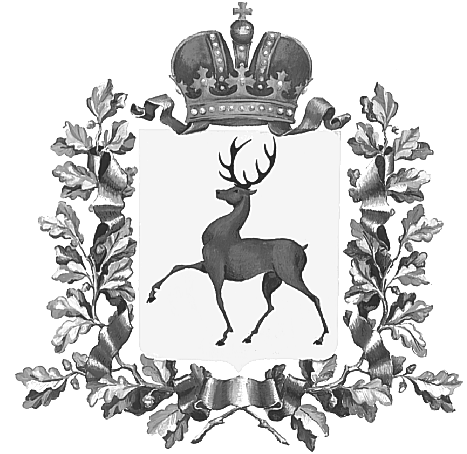 об осуществлении муниципального контроля на территории рабочего поселка Шаранга Шарангского муниципального района Нижегородской области в 2016 году На территории рабочего поселка Шаранга  Шарангского муниципального района Нижегородской области осуществляются:- муниципальный жилищный контроль;-муниципальный контроль за сохранностью автомобильных дорог местного значения;- муниципальный контроль в области торговой деятельности (далее – муниципальный контроль)Раздел 1.Состояние нормативно-правового регулирования всоответствующей сфере деятельности            Муниципальный контроль на территории рабочего поселка Шаранга Шарангского муниципального района Нижегородской области осуществляется администрацией рабочего поселка Шаранга Шарангского муниципального района Нижегородской области:1.В соответствии с п.п. 5,6 ч.1 статьи 14 Федерального закона от 06.10.2003      № 131-ФЗ «Об общих принципах организации местного самоуправления в Российской Федерации», статьей 5 Устава рабочего поселка Шаранга Шарангского муниципального района  к вопросам местного значения рабочего поселка Шаранга Шарангского муниципального района относится, в частности, осуществление муниципального контроля жилищного контроля  на территории рабочего поселка Шаранга и   муниципального контроля за сохранностью автомобильных дорог местного значения 2.Муниципальный  контроль на территории рабочего поселка Шаранга Шарангского муниципального района осуществляется на основании Жилищного Кодекса РФ, Федерального закона от 8 ноября 2007 года N 257-ФЗ "Об автомобильных дорогах и о дорожной деятельности в Российской Федерации и о внесении изменений в отдельные законодательные акты Российской Федерации"; Федеральным законом от 28.12.2009 N 381-ФЗ "Об основах государственного регулирования торговой деятельности в Российской Федерации", Кодекса Российской Федерации об административных правонарушениях и в соответствии с Положением о порядке организации и осуществления муниципального жилищного контроля  на территории  рабочего поселка Шаранга Шарангского муниципального района Нижегородской области , утвержденного постановлением администрации рабочего поселка Шаранга Шарангского муниципального района Нижегородской области от 28.08.2013 года № 23, Положением о порядке организации и осуществления муниципального контроля в области торговой деятельности на территории рабочего поселка Шаранга Шарангского муниципального района Нижегородской области, утвержденного постановлением администрации рабочего поселка Шаранга Шарангского муниципального района Нижегородской области от  03.07.2013 года № 17. 3.Постановлением администрации рабочего поселка Шаранга Шарангского муниципального района Нижегородской области «Об утверждении административного регламента исполнения муниципальной функции «Осуществление муниципального контроля за сохранностью автомобильных дорог местного значения в границах рабочего поселка Шаранга Шарангского муниципального района Нижегородской области»  от 22.04.2014 года №22, Постановлением администрации рабочего поселка Шаранга Шарангского муниципального района Нижегородской области «Об утверждении административного регламента администрации рабочего поселка Шаранга Шарангского района Нижегородской области по исполнению муниципальной функции «Осуществление муниципального жилищного контроля на территории рабочего поселка Шаранга Шарангского муниципального района Нижегородской области» от 28.08.2013 года №25, постановлением администрации  рабочего поселка Шаранга «Об утверждении административного регламента администрации рабочего поселка Шаранга Шарангского муниципального района Нижегородской области по исполнению муниципальной функции «Проведение проверок юридических лиц и индивидуальных предпринимателей при осуществлении муниципального контроля в области торговой деятельности на территории рабочего поселка Шаранга Шарангского муниципального района Нижегородской области от 03.07.2013 года № 19,   разработанных в соответствии с Федеральным законом от 26.12.2008г. № 294-ФЗ «О защите прав юридических лиц и индивидуальных предпринимателей при осуществлении государственного контроля (надзора) и муниципального контроля» определяется последовательность и сроки действий (административных процедур) проведения проверок при осуществлении муниципального   контроля.4.Муниципальными правовыми актами органов местного самоуправления рабочего поселка Шаранга Шарангского муниципального района Нижегородской области на осуществление муниципального контроля  назначен  специалист администрации рабочего поселка Шаранга (Постановление администрации рабочего поселка Шаранга Шарангского муниципального района Нижегородской области от 01.10.2014 года №65 «О подготовке и обобщении сведений об организации и проведении муниципального контроля на территории рабочего посёлка Шаранга».Раздел 2.Организация государственного контроля (надзора),муниципального контроляОсновной задачей муниципального   контроля является обеспечение соблюдения организациями независимо от их организационно-правовых форм и форм собственности, а также индивидуальными предпринимателями и физическими лицами требований действующего законодательства в сфере жилищных отношений, торговой деятельности и пользования автомобильными дорогами местного значения.Муниципальный   контроль на территории рабочего поселка Шаранга Шарангского муниципального района Нижегородской области осуществляет администрация рабочего поселка Шаранга Шарангского муниципального района Нижегородской области при взаимодействии с  органами государственного контроля (надзора), муниципального контроля при осуществлении своих функций с другими органами государственного контроля (надзора), муниципального контроля, порядке и формах такого взаимодействия.          Обязанности по исполнению функций по осуществлению муниципального  контроля возложены на  специалистов    администрации рабочего поселка Шаранга  Шарангского муниципального района Нижегородской области.  Основными функциями муниципального контроля на территории рабочего поселка Шаранга  Шарангского муниципального района  Нижегородской области является:- соблюдение юридическими лицами, индивидуальными предпринимателями, гражданами требований, установленных федеральными законами, законами Нижегородской области, муниципальными правовыми актами органов местного самоуправления  рабочего поселка Шаранга Шарангского муниципального района Нижегородской области по сохранности автомобильных дорог, по недопущению повреждения автомобильных дорог местного значения и их элементов;- соблюдение законодательства, требований по использованию и сохранности муниципального жилищного фонда, соответствию жилых помещений данного фонда установленным санитарным и техническим правилам и нормам, иным требованиям законодательства юридическими лицами, индивидуальными предпринимателями, осуществляющими свою деятельность на территории рабочего поселка Шаранга  Шарангского муниципального района Нижегородской области, гражданами.-  предупреждение, выявление и пресечение нарушений требований, установленных  федеральными законами, законами Нижегородской области, муниципальными правовыми актами рабочего поселка Шаранга Шарангского муниципального района Нижегородской области  в области торговой деятельности. Раздел 3.Финансовое и кадровое обеспечение государственного контроля (надзора), муниципального контроля     В бюджете рабочего поселка Шаранга Шарангского муниципального района Нижегородской области расходов на осуществление муниципального   не предусмотрено;В штате администрации рабочего поселка Шаранга Шарангского муниципального района Нижегородской области единица муниципального инспектора не числится. Обязанности по исполнению функций по осуществлению муниципального  контроля возложены на специалистов   администрации рабочего поселка Шаранга Шарангского муниципального района Нижегородской области. Лицо, осуществляющее муниципальные проверки обладает необходимыми знаниями, умениями и навыками для выполнения функций муниципального, имеет высшее образование.             По результатам рассмотрения  прокуратурой Нижегородской области проекта плана проверок по муниципальному контролю на 2016 год администрация рабочего поселка Шаранга Шарангского муниципального района Нижегородской области в сводный план проверок не была включена. Раздел 4.Проведение государственного контроля (надзора),муниципального контроля             По результатам рассмотрения  прокуратурой Нижегородской области проекта плана проверок по муниципальному контролю на 2016 год администрация рабочего поселка Шаранга Шарангского муниципального района Нижегородской области в сводный план проверок не была включена. Администрацией рабочего поселка Шаранга Шарангского муниципального района Нижегородской области плановые проверки по муниципальному земельному контролю не проводились.        Раздел 5.Действия органов государственного контроля (надзора),муниципального контроля по пресечению нарушений обязательных требований и (или) устранению последствий таких нарушенийВ целях пресечения и устранения нарушений   действующего законодательства в сфере жилищных отношений, торговой деятельности и пользования автомобильными дорогами местного значения на территории рабочего поселка Шаранга Шарангского муниципального района Нижегородской области  администрацией рабочего поселка Шаранга Шарангского муниципального района Нижегородской области проводятся документарные (выездные) проверки в соответствии с Федеральным законом от 26.12.2008г. № 294-ФЗ «О защите прав юридических лиц и индивидуальных предпринимателей при осуществлении государственного контроля (надзора) и муниципального контроля». По результатам проверки   составляется акт. В случае если имеются признаки правонарушения, материалы осмотра направляются в органы прокуратуры  для оказания содействия в проведении проверочных мероприятий на предмет соблюдения действующего законодательства.Раздел 6.Анализ и оценка эффективности государственногоконтроля (надзора), муниципального контроля               По результатам рассмотрения  прокуратурой Нижегородской области проекта плана проверок по муниципальному контролю на 2016 год администрация рабочего поселка Шаранга Шарангского муниципального района Нижегородской области в сводный план проверок не была включена. Администрацией рабочего поселка Шаранга Шарангского муниципального района Нижегородской области на территории рабочего поселка Шаранга Шарангского муниципального района Нижегородской области плановые проверки по муниципальному земельному контролю не проводились.Раздел 7.Выводы и предложения по результатам государственногоконтроля (надзора), муниципального контроля            По результатам рассмотрения  прокуратурой Нижегородской области проекта плана проверок по муниципальному контролю на 2016 год администрация рабочего поселка Шаранга Шарангского муниципального района Нижегородской области в сводный план проверок не была включена. Администрацией рабочего поселка Шаранга Шарангского муниципального района Нижегородской области на территории рабочего поселка Шаранга Шарангского муниципального района Нижегородской области плановые проверки по муниципальному земельному контролю не проводились.       Повышению эффективности и результативности осуществления муниципального контроля будет способствовать:1. Систематическое проведение практических семинаров по вопросам осуществления муниципального контроля.2. Организация и проведение с населением профилактической работы по предотвращению нарушений законодательства.3. Принятие мер, направленных на предупреждение, выявление и пресечения нарушений, предусмотренных действующим законодательством.4.  Выполнение в полном объёме плановых проверок.5. Увеличение количества плановых и внеплановых проверок.6. Увеличение удельного веса документарных проверок в общем количестве плановых, внеплановых проверок.7. Усиление контроля за объективностью выявленных нарушений, правильной квалификацией.8. Своевременная подготовка проектов планов проведения плановых проверок юридических лиц и индивидуальных предпринимателей на последующий год.Глава администрации                                                      С.В.Краев  исп.Яморзова Е.В.8-831- 55-2-10-21                                   Вид контроля1 полугодие 2014 года2014г1 полугодие 2015 года2015год1 полугодие 2016 года2016годВсего, в т.ч.000000муниципальный жилищный контроль000000муниципальный контроль за сохранностью автомобильных дорог местного значения000000муниципальный контроль в области торговой деятельности000000